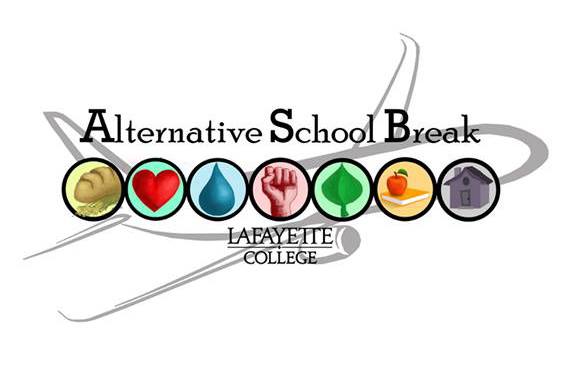 2015-2016 Returning Member ApplicationFORM 2Applications are due no later than 11:59pm in early February 2016 (after winter break).  Please email asbclub@lafayette.edu  with the subject line:  Last Name, First Name, ASB Application.   Include Form 1 and Form 2 as either Word or PDF attachments, saved as:  Last Name, First Name, Form 1 and Last Name, First Name, Form 2.  Do not include your name anywhere on Form 2 (except for the title of the document).  Applications are due no later than 11:59pm in early February 2016 (after winter break).Gender:		     	Class Year:		How old will you be on May 10, 2016? 				Major(s): 							Previous ASB Trip(s): 							Do you have a Driver’s License? 		 (If so, please answer the next three questions)How long have you had it? 		Are you Van Certified?			Are you willing to drive on an ASB trip if needed?		Please list activities on campus in which you are currently involved, including any jobs. Information for Trip Placement NOTE:  This next question has no bearing on your acceptance to ASB. It just serves as a guide to the placement process.             Type an “x” next to your skills:Trip Description:It’s a SHORE Thing (Sea turtles, Habitat protection, Obligation, Restoration, and Environmental stewardship) This trip will focus on environmental issues that affect our nation’s seashores. Participants will be working to protect endangered Ridley sea turtles by preserving a beach that is bombarded with trash from all over the world that is brought in through ocean currents. Participants will also learn how environmental issues intersect with other issues to affect the community. Cost: $400									Team Leader: Meg Lillis ’18Short Response: Please describe your interest in the social issue and in Alternative School Break in general. Considering the Triangle of Quality Community Service (Education, Direct Service, and Reflection), why is reflection an important part of an ASB experience? What can a trip without reflection look like?CampingEMTCookingCPR certificationGardening/Outdoor work First aid certificationPower ToolsCamp CounselorCarpentry/Construction  TutoringSpanish (if you mark x, please answer the next question)Are you comfortable interpreting and/or translating?Spanish (if you mark x, please answer the next question)Are you comfortable interpreting and/or translating?Spanish (if you mark x, please answer the next question)Are you comfortable interpreting and/or translating?Do you have EXTENSIVE experience with public transportation in a major city? If so, which city and which mode of transportation?Do you have EXTENSIVE experience with public transportation in a major city? If so, which city and which mode of transportation?Do you have EXTENSIVE experience with public transportation in a major city? If so, which city and which mode of transportation?